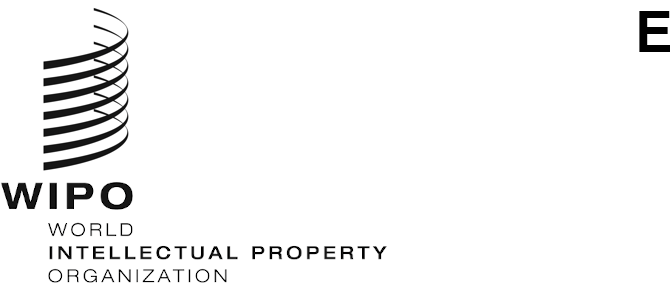 SCCR/42/INF/1ORIGINAL: ENGLISHDATE: May 5, 2022Standing Committee on Copyright and Related RightsForty-second SessionGeneva, May 9 – 13, 2022ANNOTATED AGENDAprepared by the Secretariat Notional agenda and flexible approach:  In the event that discussions on an agenda item finish earlier than expected in this annotated agenda, if possible the next agenda item will begin immediately, and the remaining time can be used for the agenda items that have not yet been considered.  To this extent, the allocation of days to particular matters should be considered notional.  In other words, if any topic of the agenda is completed before the timing allocated, the Chair could move immediately to the next agenda item. Day 1 – Monday, May 9, 2022Opening and Protection of Broadcasting Organizations 10:00 – 10:15	Opening of the session; adoption of the agenda; election of officers; accreditation of NGOs; adoption of the Report of SCCR/41Documents:  Provisional Agenda (SCCR/42/1 PROV.) and Accreditation of Non-governmental Organizations (SCCR/42/2) are available on the meeting web page at https://www.wipo.int/meetings/en/details.jsp?meeting_id=69311; Draft Report (SCCR/41/10) is available on the SCCR/41 page at https://www.wipo.int/meetings/en/details.jsp?meeting_id=63929.10:15 – 10:20	Remarks by the Deputy Director General 10:20 – 10:30		Remarks and brief description of the meeting format and working methods by the Chair 10:30 – 11:10 	Opening statements from group coordinators		[Coffee break while setting up stage]11:30 – 13:00 	Information Session on the Impact of the Covid-19 Pandemic on the Copyright EcosystemPart I:  The Impact of the Covid-19 Pandemic on the Creative Industries  	Documents:  The agenda of Part I and II of the information session as well as related documents will be available on the dedicated webpage at https://www.wipo.int/meetings/en/2022/info-session-impact-covid-19-copyright-ecosystems.html. 	Reminder of Recent Activity:  At the 41st session of the SCCR, the Committee requested the Secretariat to organize a half-day information session on the topic of the impact of Covid-19 on the cultural, creative and educational ecosystem, including copyright, related rights, and limitations and exceptions, during the week of the forty-second session of the Committee.  The information session would be separated from the rest of the agenda during the SCCR/42 session.  13:00 – 14:30	Lunch break14:30 – 16:00	Continuation of the Information Session as described abovePart II:  Copyright-related Impacts of the Covid-19 Pandemic on Educational, Research and Cultural Heritage Institutions and the People they Serve 	[Coffee break while setting up stage]16:30 – 18:00	Opening of broadcasting organizations agenda itemDocuments:  Revised Draft Text for the WIPO Broadcasting Organizations Treaty (SCCR/42/3) (available in six languages); prior related documents are available on the meeting page at https://www.wipo.int/meetings/en/details.jsp?meeting_id=69311.Reminder of Recent Activity:  At the 41st session of the SCCR, the Vice Chair provided an update on ongoing informal work and responded to questions from delegations.  Prior to the 42nd session, through the Friends of the Chair process, the Acting Chair in cooperation with the Vice Chair and facilitators prepared a Revised Draft Text for the WIPO Broadcasting Organizations Treaty (document SCCR/42/3).SCCR/42 Session:  The session will start with a presentation of the draft treaty text (document SCCR/42/3).  The Chair will invite Members, IGOs and NGOs to make general comments, and to give their inputs on next steps, with the possibility to break into informals at a certain point.	Day 2 – Tuesday, May 10, 2022Protection of Broadcasting Organizations10:00 – 13:00 	Continuation of broadcasting organizations topic as described on        May 9, 2022, with the possibility to break into informals at a certain point13:00 – 15:00	Lunch break	Side event:  “Copyright Exceptions and Research”, Program on Information Justice and Intellectual Property (PIJIP), American University Washington College of Law  	Time:  13:00 – 15:00Room:  AB Building, Room B	Zoom:  https://wipo-int.zoom.us/webinar/register/WN_lMlRrGMeSyeMEkVnzCpuKA15:00 – 18:00 	Continuation of broadcasting organizations topic Day 3 – Wednesday, May 11, 2022Protection of Broadcasting Organizations and Limitations and Exceptions10:00 – 12:15	Continuation of broadcasting organizations topic as described on         May 9, 2022  12:15 – 13:00	Opening of the agenda items on limitations and exceptionsDocuments:  Report on Regional Seminars and International Conference (SCCR/40/2) (available in six languages); Proposal by the African Group for a Draft work program on Exceptions and Limitations (SCCR/42/4) (available in six languages); prior related documents are available on the meeting page at https://www.wipo.int/meetings/en/details.jsp?meeting_id=69311.Reminder of Recent Activity:  At the 41st session of the SCCR, the Committee took note of statements made by delegations.  Prior to SCCR/42, the Proposal by the African Group for a Draft work program on Exceptions and Limitations (document SCCR/42/4) was submitted.SCCR/42 Session:  After a status update from the Secretariat and an introduction of their proposal by the African Group, the Chair will invite Members, IGOs and NGOs to make general comments, with the ability to interact with some of the SCCR limitations and exceptions study authors who are able to be present for the session, and to give their inputs on possible next steps.  13:00 – 15:00	Lunch break	Side event:  “The role of copyright in the growth of national audiovisual sectors - A focus on Turkish film and TV production and global distribution”, International Federation of Film Producers Associations (FIAPF) 	Time:  13:00 – 15:00Room:  AB Building, Room BZoom:  https://wipo-int.zoom.us/webinar/register/WN_zW1uRNeCSPSg7Nmj99QFfw15:00 – 18:00	Continuation of limitations and exceptions topics Day 4 – Thursday, May 12, 2022Limitations and Exceptions10:00 – 13:00 	Continuation of limitations and exceptions topics as described on        May 11, 202213:00 – 15:00	Lunch break 15:00 – 18:00	       Continuation of limitations and exceptions topics 18:00	Side event:  “The Music Industry Unwrapped:  The role of record labels in an evolving music business.”, International Federation of the Phonographic Industries (IFPI)Room:  AB Building, WCH + AB LobbyZoom:  https://wipo-int.zoom.us/webinar/register/WN_zW1uRNeCSPSg7Nmj99QFfwDay 5 – Friday, May 13, 2022Other Matters and Closing of Session 10:00 – 10:05	Opening of the agenda item on other matters10:05 – 13:00	Copyright in the digital environment  Documents:  Prior related documents are available on the meeting page at https://www.wipo.int/meetings/en/details.jsp?meeting_id=69311.Reminder of Recent Activity:  At the 41st session of the SCCR, the documents Inside the Global Digital Music Market (SCCR/41/2) by Ms. Susan Butler; Study on the Artists in the Digital Music Marketplace: Economic and Legal Considerations (SCCR/41/3) by Mr. Christian Castle and Professor Claudio Feijoo; The Latin American Music Market (SCCR/41/4) by Ms. Leila Cobo; Etude Portant sur le Marché Numérique de la Musique en Afrique de L’Ouest (SCCR/41/6) by Mr. El H. Mansour Jacques Sagna; and Report on the Online Music Market and Main Business Models in Asia: Overview and General Trends (SCCR/41/7) by Ms. Irene Calboli and Mr. George Hwang were introduced with video presentations by the authors.SCCR/42 Session:  The Secretariat along with the study authors will provide an overview of the work done on this topic.  The Chair will invite Members, IGOs and NGOs to make general comments, with the ability to interact with some of the study authors who are able to be present for the session, and to give their inputs on possible next steps.13:00 – 15:00	Lunch breakSide event:  “Update on WIPO Alternative Dispute Resolutions for Digital Copyright- and Content-related Disputes”, WIPO Arbitration and Mediation CentreTime:  13:45 – 14:45Room:  AB Building, Room BZoom:  https://wipo-int.zoom.us/s/67402515436 15:00 – 16:25	       Resale right Documents:  Prior related documents are available on the meeting page at https://www.wipo.int/meetings/en/details.jsp?meeting_id=69311.Reminder of Recent Activity:  During the 41st session of the SCCR, the document Clarifications Provided by the Task Force on the Artist’s Resale Royalty Right in Response to Questions Raised by the Japanese Delegation (document SCCR/41/9) prepared by Ms. Ferry-Fall and Professor Sam Ricketson was presented through a video presentation.SCCR/42 Session:  After a status update from the Secretariat, the Chair will invite Members, IGOs and NGOs to make general comments and to give their inputs on possible next steps.  16:25 – 16:30	Rights of theatre directorsDocuments:  Study on the Rights of Stage Directors of Theatrical Productions (SCCR/41/5); prior related documents are available on the meeting page at https://www.wipo.int/meetings/en/details.jsp?meeting_id=69311.Reminder of Recent Activity:  At the 41st session of the SCCR, the authors Professor Ysolde Gendreau and Professor Anton Sergo provided video presentations on the findings of the Study on the Rights of Stage Directors of Theatrical Productions (document SCCR/41/5).SCCR/42 Session:  The Secretariat will give a brief update.16:30 – 17:00	Pending proposal for study on the public lending rightDocument:  Proposal for a Study Focused on Public Lending Right in the Agenda and Future Work of the Standing Committee on Copyright and Related Rights of the World Intellectual Property Organization (WIPO) (SCCR/40/3/Rev. 2), available on the meeting page at https://www.wipo.int/meetings/en/details.jsp?meeting_id=69311.Reminder of Recent Activity:  At its 41st session, the Committee took note of statements made by delegations on the pending proposal from Sierra Leone, Panama and Malawi for a scoping study on the public lending right.SCCR/42 Session:  The Chair will invite the proponents to provide a brief update.  The Chair will then invite Members, IGOs and NGOs to make general comments and give their inputs on possible next steps.The Chair will ask if there are any other matters to be considered by the Committee.17:00 – 18:00	Closing of the session:  presentation of the Chair’s Summary; closing statements from Group Coordinators.[End of document]